Дата: 30.03.2020Предмет: хіміяТема : «Розв’язування задач»ІнструкціяПовторити теоретичний матеріал § 22 підручник П.П. Попель, Л. С. Крикля «Хімія» 11 клас: https://pidruchnyk.com.ua/470-hmya-popel-kriklya-11-klas.htmlЗаписати до зошита те, що виділено спеціальним фоном.Вирішити задачі.Повторення попереднього теоретичного матеріалуПід час хімічних процесів на великих хімічних підприємствах трапляються втрати цільового продукту. Часто це пов’язано з тим, що певну хімічну взаємодію неможливо здійснити до кінця. Отже, продукту реакції реально отримують менше, ніж мали отримати за розрахунками за масами реагентів, які помістили в реактор. Ці втрати характеризують відносний вихід продукту реакції — ɳ (грецька буква «ета»), який часто називають просто «вихід продукту».Практичний вихід — це кількість речовини, маса або об’єм продукту реакції, одержаних практично.Теоретичний вихід — це кількість речовини, маса або об’єм продукту реакції, обчислених за рівнянням реакції.Відносний вихід продукту реакції (ɳ) — це відношення маси, об’єму, кількості речовини продукту реакції, одержаного практично, до його маси, об’єму, кількості речовини, обчислених за рівнянням реакції. 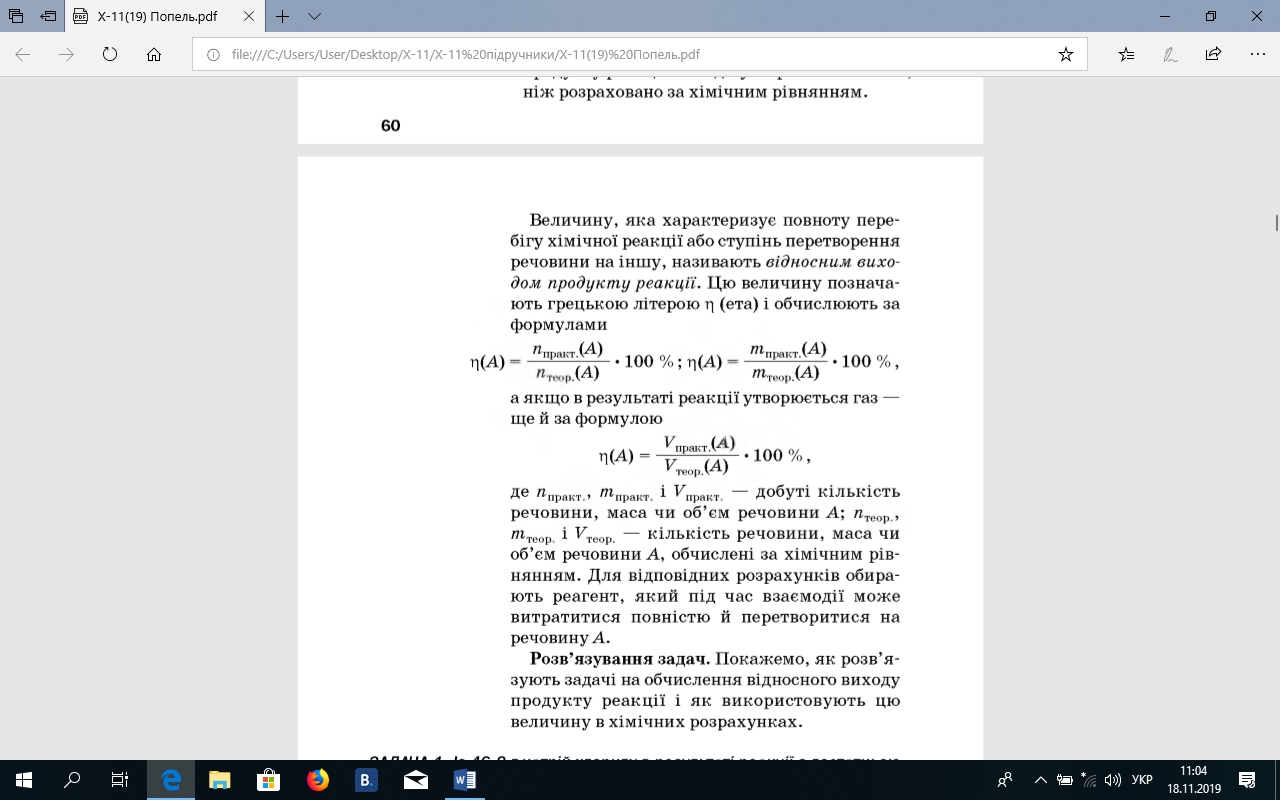 Де nпракт ,  mпракт і Vnpaкт — добуті кількість речовини, маса чи об’єм речовини А; nтеор , mтеор і Vтeop. — кількість речовини, маса чи об’єм речовини А, обчислені за хімічним рівнянням. 
Для відповідних розрахунків обирають реагент, який під час взаємодії може витратитися повністю й перетворитися на речовину А.ЗВЕРНІТЬ УВАГУ!• обчислення за формулами здійснюють із величинами (маса mпракт  і mтеор, об’єм Vnpaкт   і  Vтeop., кількість речовини nпракт i nтеор), що стосуються лише продукту реакції, але в жодному разі не реагентів;• для обчислень за рівняннями хімічних реакцій можна використовувати лише величини, що називають теоретичними (nтеор , mтеор і Vтeop);• в умовах задач «практичні» величини (nпракт ,  mпракт і Vnpaкт) легко відрізнити: про них пишуть так, нібито речовину необхідно реально одержати (або вже одержано) «на руки», тобто реально запакувати й відправити на склад; • для обчислень зручніше використовувати відносний вихід продукту реакції в частках від одиниці, а не у відсотках, тому перед розв’язанням відсотки слід перевести в частки від одиниці (як і у випадку з масовою часткою розчиненої речовини).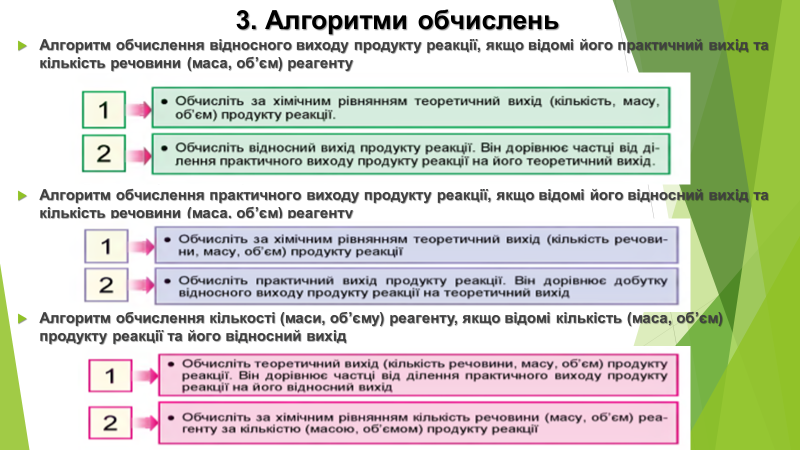 Розрахунки за хімічними рівняннями в разі надлишку реагентуДля здійснення деяких реакцій учені або технологи беруть надлишок одного з реагентів, тобто більшу його масу чи об’єм, ніж потрібно за хімічним рівнянням. Це забезпечує достатню швидкість реакції не лише на її початку, а й при завершенні.Перед проведенням реакції між речовинами з’ясовують, чи достатньо кожної речовини для взаємодії з іншою. Із цією метою виконують відповідний розрахунок за хімічним рівнянням. Якщо виявиться, що один із реагентів наявний у надлишку, то масу (або об’єм) продукту реакції обчислюють за масою (об’ємом) речовини, яка повністю прореагує.Розглянемо, як проводять розрахунки в разі надлишку одного з реагентів.Алгоритм розв’язування обчичелення маси продукту реакції за масами реагентів, якщо один з яких узячто в надлишку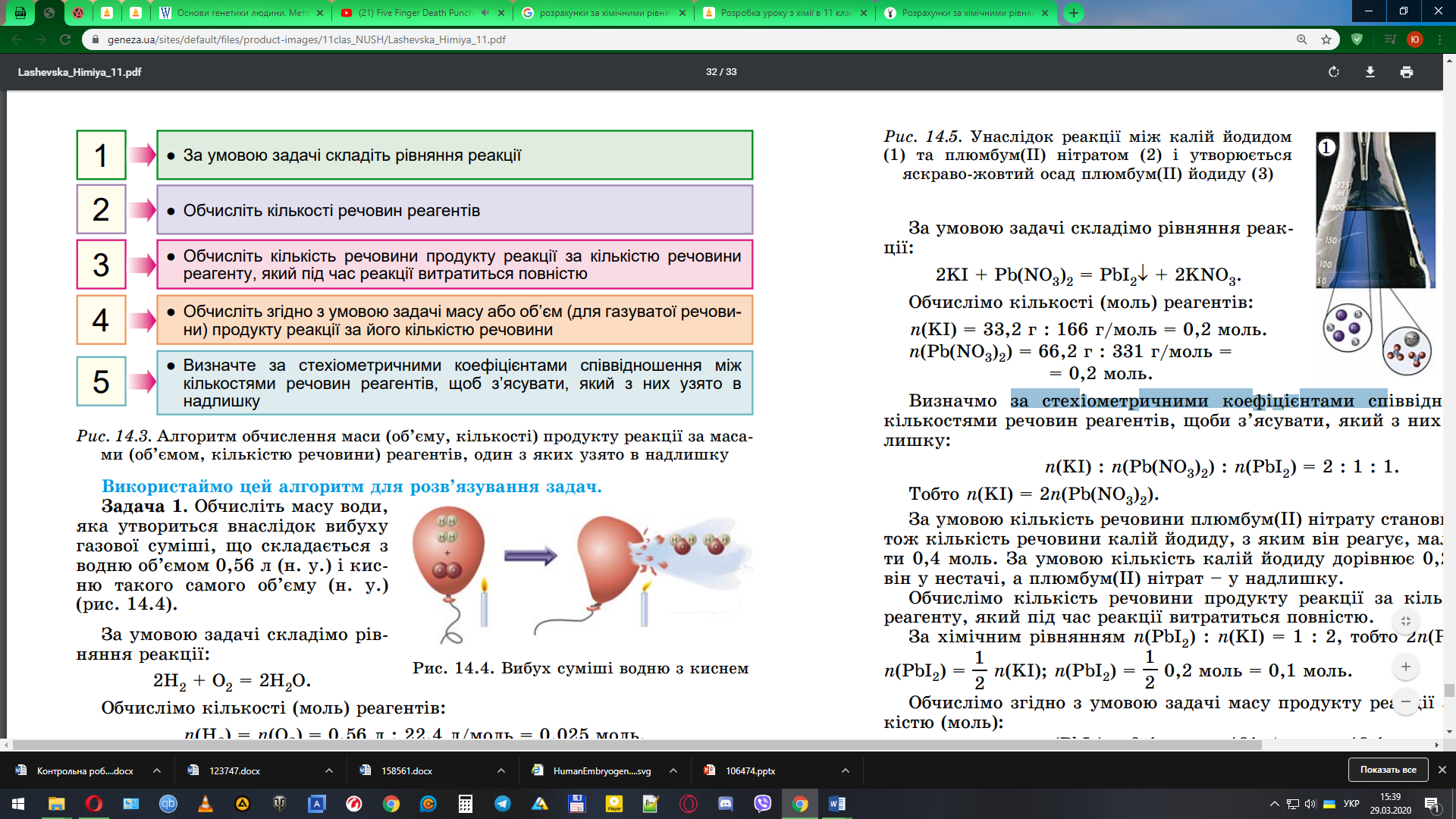 ПРИКЛАДИ РОЗВ’ЯЗУВАННЯ ЗАДАЧЗАДАЧА 1.Для здійснення реакції взяли 0,92 г натрію і 3,55 г хлору. Обчислити масу натрій хлориду, що утвориться.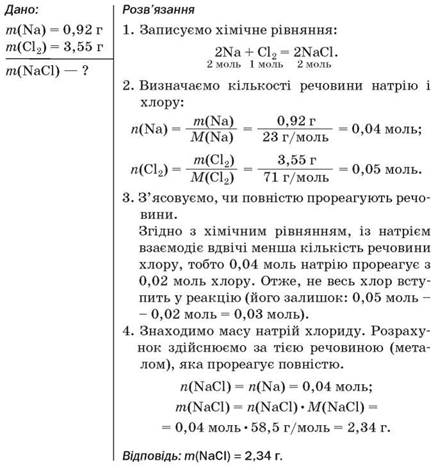 ЗАДАЧА 2.Для добування ферум(ІІ) сульфату за реакцією заліза із розбавленою сульфатною кислотою рекомендують використовувати 10 %-й надлишок кислоти. Обчислити масу кислоти, яка має бути в розчині, необхідному для добування 20 г ферум(ІІ) сульфату.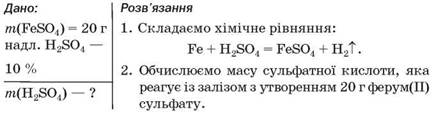 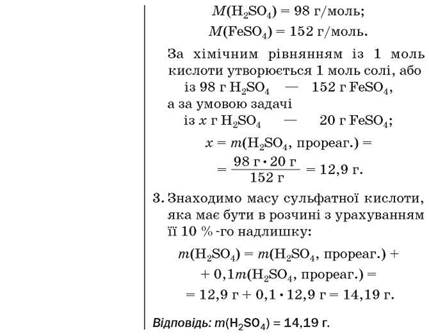 Відносний вихід продукту реакції (§ 11) визначають за речовиною, яка може повністю витратитися під час хімічного перетворення, а не за тією, що наявна в надлишку.ЗАДАЧА 3.Після нагрівання суміші 8,8 г кальцій оксиду із 7,1 г фосфор(V) оксиду утворилося 15 г кальцій ортофосфату. Обчислити відносний вихід продукту реакції.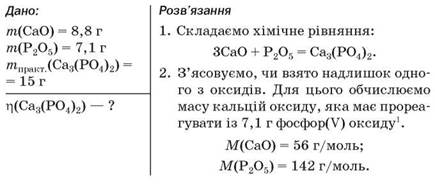 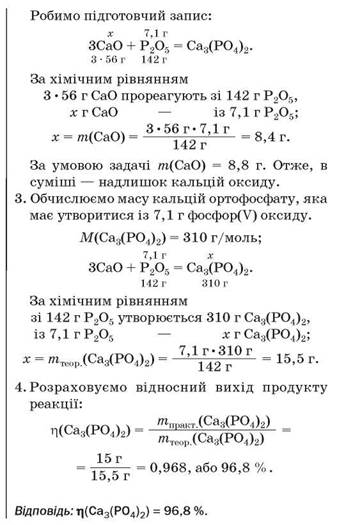 1 Можна розрахувати масу фосфор(V) оксиду, яка має вступити в реакцію з 8,8 г кальцій оксиду.ВИСНОВКИДля забезпечення достатньої швидкості деяких реакцій беруть надлишок одного з реагентів.Задачі на визначення реагенту, наявного в надлишку, або на розрахунок маси чи об’єму продукту реакції за надлишку одного з реагентів розв’язують із використанням відповідних хімічних рівнянь. Обчислення проводять за продуктом, певна порція якого має утворитися, або за реагентом, який витрачається повністю.ЗАДАЧІ ДЛЯ САМОСТІЙНОГО ВИРІШЕННЯ1. Чи достатньо взяти 20 г алюмінію для реакції з киснем, щоб добути алюміній оксид масою 25,5 г?2. Магній масою 9,6 г спалили в кисні масою 12 г. Яка маса магній оксиду утворилася? Чи залишилася після реакції одна з вихідних речовин? Якщо так, то яка саме? Обчисліть масу її залишку.3. Яка маса осаду утвориться, якщо до розчину, що містить 0,08 моль ферум(ІІ) хлориду, додати 50 г розчину натрій гідроксиду з масовою часткою лугу 16 %?4. У результаті реакції деякої маси алюмінію з хлором масою 7,1 г утворилося 8,9 г алюміній хлориду. Чи весь хлор прореагував?5. Під час нагрівання оксиду NO2 об’ємом 4 л утворився оксид NO об’ємом 2 л і кисень. Обчисліть об’єм кисню. Чи відбулося повне перетворення нітроген(ІV) оксиду? Якщо ні, то знайдіть об’єм його залишку.